This s a pre-printed version of a peer-reviewed original research article published under the following reference:Physiologically based pharmacokinetic modelling to identify pharmacokinetic parameters driving drug exposure changes in the elderlyFelix Stader, Hannah Kinvig, Melissa A. Penny, Manuel Battegay, Marco Siccardi & Catia MarzoliniClinical Pharmacokinetics 2019; [Epub ahead of print].DOI: 10.1007/s40262-019-00822-9Title:	Physiologically based pharmacokinetic modelling to identify pharmacokinetic parameters driving drug exposure changes in the elderlyRunning heading:	PBPK modelling to identify pharmacokinetic parameters driving drug exposure changes in the elderlyAuthors:	Felix Stader1,2,3,#, Hannah Kinvig4, Melissa A. Penny2,3, Manuel Battegay1,3, Marco Siccardi4 & Catia Marzolini1,3Affiliation:	1. 	Division of Infectious Diseases and Hospital EpidemiologyDepartments of Medicine and Clinical ResearchUniversity Hospital BaselBasel, Switzerland	2.	Infectious Disease Modelling UnitDepartment of Epidemiology and Public HealthSwiss Tropical and Public Health InstituteBasel, Switzerland	3.	University of BaselBasel, Switzerland	4. 	Department of Molecular and Clinical PharmacologyInstitute of Translational MedicineUniversity of LiverpoolLiverpool, UK#corresponding authorE-mail:	Felix.Stader@unibas.chPhone:	+41 61 284 8738AbstractBackgroundMedication use is highly prevalent with advanced age, but clinical studies are rarely conducted in the elderly leading to limited knowledge about age-related pharmacokinetic changes.ObjectiveThe objective of this study was to investigate which pharmacokinetic parameters determine drug exposure changes in the elderly by conducting virtual clinical trials for ten drugs (midazolam, metoprolol, lisinopril, amlodipine, rivaroxaban, repaglinide, atorvastatin, rosuvastatin, clarithromycin, rifampicin) using our PBPK framework.MethodsPBPK models for all ten drugs were developed in young adults (20-50 years) following the best practice approach before predicting pharmacokinetics in the elderly (≥ 65 years) without any modification of drug parameters. A descriptive relationship between age and each investigated pharmacokinetic parameter (peak concentration: Cmax, time to Cmax: tmax, area under the curve: AUC, clearance, volume of distribution, elimination-half-life: t1/2) was derived using the final PBPK models and verified with independent clinically observed data from 52 drugs.ResultsThe age-related changes in drug exposure were successfully simulated for all ten drugs. Pharmacokinetic parameters were predicted within 1.25-fold (70%), 1.5-fold (86%), and 2-fold (100%) of clinical data. AUC increased progressively by 0.9% per year throughout adulthood from the age of 20 years, which was explained by decreased clearance while Cmax, tmax, and volume of distribution were not affected by human aging. Additional clinical data of 52 drugs were contained within the estimated variability of the established age-dependent correlations for each pharmacokinetic parameter.ConclusionThe progressive decrease of hepatic and renal blood flow, and glomerular filtration rate led to a reduced clearance driving exposure changes in the healthy elderly independent of the drug.Key PointsDrug pharmacokinetics in the elderly (≥ 65 years) were accurately predicted by our developed physiologically based pharmacokinetic framework. The model suggested an average 0.9% increase in the area under the curve per year from the age of 20 years, which was explained by a decrease in clearance rather than an effect of altered drug absorption and distribution, because the peak concentration (Cmax), time to Cmax, and volume of distribution were not affected by advanced age. Sensitivity analysis and statistical analysis of clinical pharmacokinetic data from 52 drugs additionally collected showed that the progressive decrease of hepatic and renal blood flow and glomerular filtration rate led to the reduced clearance and thus drive drug exposure changes in the elderly independent of the drug. IntroductionThe number of people older than 65 years is predicted to double in the United States and Europe by 2050 [1, 2]. The burden of age-related comorbidities increases in the elderly, such as cardiovascular diseases, hypertension, diabetes mellitus, and renal impairment [3], resulting in twice as high medication use compared to middle-aged adults [4]. Despite the growing population of elderly individuals, clinical trials are generally not conducted in this special population, leading to a knowledge gap concerning the effect of adult age on drug pharmacokinetics [5]. However, advanced age is characterized by anatomical, physiological, and biological changes [6], which have the potential to affect the absorption, distribution, metabolism, and elimination processes of a drug resulting in altered pharmacokinetics.The impact of advanced age on drug absorption processes remains inconclusive due to contradictory findings in the literature. For instance, gastric emptying time is reported to be slower, similar or faster in elderly compared to young adults. The distribution of drugs is affected by a progressive increase of adipose tissue weight, while total body water declines in the elderly. Hepatic drug metabolism is potentially affected by age-related changes of liver weight and hepatic blood flow that are decreased by 10% and 18%, respectively, in 70-year-old compared to 30-year-old individuals. Reports concerning hepatic enzyme activity in the elderly are sparse and contradictory. The only well-studied hepatic enzyme is CYP3A, which shows age-independent activity [6]. Polasek et al. investigated five different probe substrates for hepatic metabolism namely caffeine (CYP1A2), warfarin (CYP2C9), phenytoin (CYP2C19), desipramine (CYP2D6), and midazolam (CYP3A) and found a clearance decrease of 30-40% in 70 year old subjects compared to younger individuals, which was explained by the changes in liver volume and blood flow rather than enzyme activity [7]. Data regarding drug transporter activity are generally sparse, but in a compact meta-analysis, age was tested as a covariate for hepatic drug transporter activity and was found to be non-significant [8]. Lastly, the most significant change with adult aging is the reduction in renal drug clearance, namely, because of a reduction in kidney weight caused by a loss of nephrons, decreased renal blood flow, and consequently a decline in the glomerular filtration rate during the entire adulthood [6].Age-dependent anatomical, physiological, and biological changes can be incorporated into a physiologically based pharmacokinetic (PBPK) model, which is used to overcome sparse clinical data offering the possibility to run virtual clinical trials for special populations such as the elderly [6, 9, 10]. A PBPK model describes the absorption, distribution, metabolism, and elimination of a drug in a physiologically relevant compartmental structure, where each compartment represents an organ or tissue. Dynamic movement of the drug between compartments is mediated by regional blood flows and described by ordinary differential equations. The PBPK model is informed by a combination of in vitro and in vivo data regarding drug characteristics that are separated from physiological data describing the population of interest [11].The first aim of the present study was to evaluate the prediction of drug disposition in the elderly of our previously developed and parameterized PBPK framework [11]. The second aim was to determine pharmacokinetic parameters driving clinically observed drug exposure changes in the elderly through sensitivity analysis on age. We investigated which physiological and drug-specific parameters determined the degree of age-dependent changes of pharmacokinetic parameters in the model by sensitivity analysis and with clinically observed data for 52 drugs additionally collected. Lastly, we analyzed the age at which pharmacokinetic parameters changed more than expected with respect to interindividual variability in comparison to the youngest studied age group (20-24 years).MethodsPhysiologically based pharmacokinetic (PBPK) modelA whole-body PBPK model constructed in Matlab® 2017a was used. The model structure and code were published previously [11]. Virtual individuals aged 20 to 99 years were generated according to our published repository describing age-dependent changes of anatomical, physiological, and biological system parameters. Variability was considered for all population parameters by using a normal distribution [6].Parameters of simulated drugsA structured literature search was performed to identify drugs with available pharmacokinetic data in elderly individuals in order to clinically verify the PBPK model simulations. Ten drugs were selected including midazolam, metoprolol, lisinopril, amlodipine, rivaroxaban, repaglinide, atorvastatin, rosuvastatin, clarithromycin, and rifampicin. Input drug parameters were obtained from verified, published PBPK models [11-19] except for lisinopril. The lisinopril PBPK model was developed combining published in vitro data (bottom-up approach) with available clinical clearance data (top-down approach). PBPK models were modified to predict the pharmacokinetics in young adults adequately before scaling the PBPK models to the elderly. Simulations of metoprolol were carried out in extensive metabolizers of CYP2D6 only. Tissue distribution of the amlodipine model has been modified to be used in a whole-body PBPK model based on the observed volume of distribution [20]. Metabolic CYP3A4 clearance of amlodipine was calculated from the fraction of CYP3A4 mediated clearance [21] and clinically obtained iv clearance [20]. The in vitro ratio between CYP3A4- and CYP3A5-mediated clearance for amlodipine was implemented [22]. The rest of the missing, observed amlodipine clearance was assigned to the unspecified hepatic intrinsic clearance. Active hepatic drug transport was included in the repaglinide PBPK model based on published in vitro data [19]. The rifampicin clearance after iv administration was retrogradely calculated to an unspecified intrinsic hepatic clearance under the consideration of the renal clearance of rifampicin [23, 24]. The parameters of the ten simulated drugs can be found in Tab. S-1.Workflow for simulationsThe strategy for building and verifying the PBPK models and extrapolating subsequently the pharmacokinetics to elderly adults is described in Fig. 1. All PBPK models were verified in young adults (20-50 years) following the best practice approach [25] before scaling to elderly adults (≥ 65 years) without any modification of drug parameters. Published clinical study results (Tab. S2) were used to assess the accuracy of the predictions. Observed data were extracted from the literature using GetData Graph digitizer V. 2.26. Pharmacokinetic parameters were not given in six publications [26-31] and thus, the area under the curve for one dosing interval (AUCt) was calculated by the linear trapezoidal method, the AUCinf (area under the curve extrapolated to infinity) was extrapolated from the last three given concentration-time points and the clearance was calculated as dose / AUCinf. If more than one published study was available, the weighted mean and standard deviation of reported pharmacokinetic parameters were calculated. Observed data were published in different formats and were converted into arithmetic mean and standard deviation [32, 33].The simulations were matched as closely as possible to the published observed studies in terms of demographics, dose, dosing regimen, and number of subjects (n) with 10 trials x n virtual subjects being simulated in each case. If more than one published study was available for a drug, the dosing regimen was the same, the study participants were summed up, and the weighted mean of demographic parameters was used. No adjustment to the PBPK model was done when scaling drug pharmacokinetics to the elderly. Calculation of pharmacokinetic parameters in the used PBPK framework has been described previously [11].Verification of the PBPK drug modelsPredicted concentration-time profiles were visually compared to observed clinically data for young and elderly adults (Tab. S-2). Furthermore, published pharmacokinetic parameters (peak concentration:, Cmax, time to Cmax: tmax, AUC, and elimination half-life: t1/2) were compared against our simulation results. Simulations were defined as being successful in young adults, if the predicted pharmacokinetic parameters were within the 2-fold interval of the observed data.Extrapolation to aged individualsThe final PBPK models were utilized to predict age-related changes in pharmacokinetic parameters from 20 to 99 years in 500 virtual individuals split into 10 different trials (proportion of women: 0.5) in five-year steps. The analyzed pharmacokinetic parameters (Cmax, tmax, AUC, clearance, apparent volume of distribution, and t1/2) were normalized to the youngest investigated age group (20 – 24 years). It was examined when age-related differences of investigated pharmacokinetic parameters changed more than expected from interindividual variability defined as the 1.25-fold interval (bioequivalence criterion). Additionally, the normalized pharmacokinetic parameters were fitted to descriptive linear, exponential, and monotonic functions containing age as an independent variable. The corrected Akaike’s information criterion was used to select the best performing function amongst those tested, which in contrast to the coefficient of determination exhibits no bias to higher parameterized models. The analysis was done for men, women, and all virtual subjects to investigate whether sex has an impact on age-related changes of pharmacokinetic parameters.Sensitivity analysisSensitivity analysis was performed to investigate which population- and drug-specific parameter drive the age-related pharmacokinetic parameter changes in the used PBPK model. A fictive drug was generated informed by the median input parameters of the ten investigated drug and it was ensured that age-related pharmacokinetic changes felt within the average predicted rate (data not shown). Sensitivity analysis was run in a single male individual representative of the entire population at ages 20 to 100 in five years steps looking at the:octanol-water partition coefficient (logP) between -5 and +5 and its impact on age-related changes in the apparent volume of distributionfraction unbound in plasma (fup) between 0.01 and 1 and its impact on age-related changes in clearancehepatic blood flow between 8 and 30% of cardiac output and its impact on age-related changes in clearance of a fictive drug being exclusively cleared hepaticallyrenal blood flow between 5 and 25% of cardiac output and its impact on age-related changes in clearance of a fictive drug being exclusively cleared renallyglomerular filtration rate between 60 and 150 mL/min and its impact on age-related changes in clearance of a fictive drug being exclusively cleared renallyAdditionally, the total clearance of the fictive drug was either assigned completely to CYP3A4, CYP2D6, CYP2C9, CYP1A2, CYP2C8, UGT1A1, to an unspecified hepatic intrinsic clearance, and to the renal clearance to investigate the impact of different clearance pathways on the age-related changes of clearance.Verification of the extrapolation to aged individualsTo verify the derived correlation between age and the investigated pharmacokinetic parameters, a literature search was performed using the MEDLINE database to screen for clinical studies comparing the pharmacokinetics in young and elderly individuals. Used keywords were “pharmacokinetic” plus “aging”, “young vs elderly” or “young vs geriatric”. Inclusion criteria were a direct comparison of the pharmacokinetic between young adults with a mean age ≤ 35 years and adults aged ≥ 40 years. The age bands were chosen to allow inclusion of middle-aged adults. The subject should be apparently healthy, having no disease conditions or medication use that could possible alter the pharmacokinetics of the drug of interest (included drugs and references can be found in Tab. S-3). Included pharmacokinetic parameters were normalized to young adults and the observed data were visually compared against the prediction of the derived age-dependent functions.To check the performed sensitivity analysis against clinically observed data, logP, fup, and the main metabolizing enzyme were collected for each of the investigated drug in the additional dataset (Tab. S-3). Physiological parameters such as the hepatic and renal blood flow and the glomerular filtration rate important to determine drug clearance were usually not measured in the published clinical studies and were thus calculated assuming random variability to describe the general aging population adequately [6]. Between group comparisons of the main route of elimination (hepatic vs renal) and route of administration (intravenous vs oral) were performed by a Wilcoxon test after checking normal distribution and by the Shapiro-Wilk test. Analysis of variance was performed for the impact of the main metabolizing enzyme on age-related changes in clearance. Pearson’s correlation was done for continuous variables (i.e. logP, fup, age, hepatic and renal blood flow, glomerular filtration rate).ResultsPredicting drug pharmacokinetics in the elderlyPBPK models for all drugs were developed and adjusted in young adults (20 to 50 years) until simulations captured the clinically observed concentrations (used clinical studies are listed in Tab. S-2) visually and the observed pharmacokinetic parameters were predicted within 2-fold. Afterwards, drug pharmacokinetics were simulated in elderly adults aged ≥65 years without any modification of drug parameters and the predictions were compared to clinically observed data (Tab. 1). Ten drugs commonly used in the elderly and for which clinical pharmacokinetic data have been published in study participants older than 65 years, were investigated. The enzymes and transporters involved in the disposition of the ten investigated drugs as well as references to clinical studies used to verify the simulations can be found in the supplement (Tab. S-1 and S-2).MidazolamThe benzodiazepine midazolam is predominantly metabolized by CYP3A (95.2%) and to a lesser extent by UGT1A1 (4.7%). The remaining 0.1% of midazolam is excreted via glomerular filtration [18]. Clinically observed data of a single oral dose of midazolam (4 mg in young and 3-4mg in the elderly) were contained in the 95% prediction interval for the PBPK simulations in both age groups (Fig. 2a and b). Pharmacokinetic parameters were normalized to 4 mg for comparison between both age groups. Predicted AUC was in close agreement to the observed clinical data in young (44.1 ± 23.2 ng*h/mL vs 50.9 ± 19.1 ng*h/mL) and elderly adults (42.9 ± 17.2 ng*h/mL vs 54.8 ± 22.5 ng*h/mL) including the observed variability [34, 35]. The ratio elderly/young for Cmax and tmax was predicted to be within the 1.25-fold interval (predicted:observed ratio: 0.98 and 0.87, respectively), while t1/2 of midazolam was over-predicted in both age groups (predicted:observed ratio: 1.30 and 1.89) [34].MetoprololMetoprolol is predominantly metabolized by CYP2D6 (79.2%). Other routes of metoprolol elimination involve CYP3A (13.7%) and renal clearance (7.1%) [13]. The beta-blocker metoprolol was studied as a single oral dose of 100 mg. The variability of metoprolol was covered by the PBPK model in young and elderly individuals (Fig. 2c and d). Cmax, AUC, and t1/2 were accurately scaled to elderly individuals by the PBPK model (predicted:observed ratio of the ratio elderly/young: 1.10, 1.06, and 0.97, respectively). Tmax of metoprolol was overpredicted in the elderly by 2-fold as the model suggested only a slight increase in elderly compared to young adults whereas tmax was half in the observed study [36].LisinoprilThe ACE-inhibitor lisinopril is filtered by the glomerulus and is not bound to any plasma-binding protein [37]. The predictions of a single oral dose of lisinopril (20 mg) were in close agreement to clinically observed data in young and elderly adults (Fig. 2e and f). The Cmax of lisinopril was well predicted in young adults (predicted:observed ratio: 0.95), but Cmax was predicted to increase in the elderly by 9% and was increased in the clinical study by 51% [27, 28]. The ratio elderly/young for tmax and the AUC were accurately predicted by the model (predicted:observed ratio: 1.10 and 0.95).AmlodipineAmlodipine is metabolized by CYP3A (49.4%), an unspecified enzymatic pathway (4.0%), and eliminated unchanged by glomerular filtration (6.1%). Additionally, biliary clearance (40.5%) was implemented in the model representing clearance of amlodipine metabolites [14]. The observed elimination phase of amlodipine (2.5 mg QD) was well captured by the PBPK model for young and elderly individuals including variability (Fig. 3a and b). Cmax was well predicted in both age groups (predicted:observed ratio: 0.98 and 0.92), but tmax was reached too early in the simulation (predicted:observed ratio: 0.5 in both age groups). However, the age-related increase in tmax of 14% that was observed in the clinical study in elderly compared to young study participants [38] was correctly captured by the model (predicted:observed ratio: 1.0). Simulated AUC and t1/2 were both in close agreement with the observed clinical data (predicted:observed ratio: 1.06 and 1.25 in the young and 1.01 and 1.14 in the elderly).RivaroxabanRivaroxaban is metabolized by CYP3A4 (20.0%), CYP2J2 (15.7%), an unspecified enzymatic pathway (18.3%) and is cleared unchanged by the kidney (46.0%) [11]. A 10 mg single oral dose of the anticoagulant rivaroxaban was studied. The observed terminal elimination phase of rivaroxaban was contained within the 95% confidence interval of the PBPK model simulations for young and elderly adults (Fig. 3c and d) as were the observed ratios elderly/young adults of Cmax, AUC, and t1/2 (predicted:observed ratio: 0.89, 0.84 ,and 0.98).RepaglinideRepaglinide is mainly metabolized by CYP2C8 (75.5%) and to a minor extend by CYP3A4 (24.5%) [39]. The uptake of repaglinide into hepatocytes is mediated by OATP1B1 [19]. A 2 mg single oral dose of the antidiabetic drug repaglinide was simulated. The mean prediction of repaglinide was close to the mean observed, but the observed variability of repaglinide pharmacokinetics was not completely captured by the model (Fig. 4a and b). Cmax, tmax, and AUC were predicted with good accuracy in young (predicted:observed ratio: 0.84. 0.86, and 1.18) and elderly adults (predicted:observed ratio: 0.80, 1.00, and 1.06). T1/2 was over-predicted in both age groups (predicted:observed ratio: 1.77 and 1.58), but the predicted ratio elderly/young was in agreement to clinically observed data (predicted:observed ratio: 0.89) [40].AtorvastatinAtorvastatin is mainly metabolized by CYP3A (88.9%). Other minor excretion routes for atorvastatin are CYP2C8 (0.2%), UGT1A1 and 1A3 (both: 4.9%), and renal elimination (1.1%). Atorvastatin uptake into hepatocytes is mediated by OATP1B1 [16]. The concentration-time profile of atorvastatin (40 mg single dose) was in good agreement with the observed data of young volunteers also capturing the variability adequately (Fig. 4c). In the elderly, only one clinical pharmacokinetic study was found, and the terminal elimination phase was underpredicted in adults aged older than 65 years (Fig. 4d). Cmax was shown to increase by 22% in the clinical study [41], but was predicted to be 6% lower by the PBPK model. The AUC was accurately predicted in young and elderly adults (predicted:observed ratio: 1.11 and 1.06). T1/2 was over-predicted by 42% in the young adults (observed: 9.2 ± 3.6 h vs predicted: 13.1 ± 3.7 h) but was predicted adequately by the PBPK model in the elderly (predicted:observed ratio: 0.86).RosuvastatinThe uptake of rosuvastatin into hepatocytes is mediated by different uptake transporters. Rosuvastatin is cleared via enzymatic metabolism (1.8%), biliary (74.6%), and renal clearance (23.6%) [17]. A single oral dose of rosuvastatin (40 mg) was captured by the model (Fig. 4e and f). Cmax of rosuvastatin was under-predicted in young and elderly adults (predicted:observed ratio: 0.78 and 0.74), but the decrease in Cmax with age was accurately predicted for rosuvastatin (predicted:observed ratio for the elderly/young ratio of Cmax: 0.96). The predicted increase of AUC and t1/2 with adult age was in accordance to the observed clinical data (predicted:observed ratio: 1.20 and 0.87).ClarithromycinThe antibiotic clarithromycin is mainly metabolized in the liver (75.6%) predominately by CYP3A and to a lesser extent by the kidney (24.4%) [42]. Clinically observed data of 500 mg oral clarithromycin twice daily (BID) were contained in the 95% prediction interval for the PBPK simulations of young and elderly adults (Fig. 5a and b). All pharmacokinetic parameters were predicted within 1.25-fold of clinically observed data.RifampicinRifampicin, a potent inducer of CYP3A, is mainly metabolized in the liver (92.6%) and only a small fraction is excreted by the kidney (7.4%) [43]. Predictions of 300 mg rifampicin BID were comparable to clinically observed data for young and elderly individuals (Fig. 5c and d). The AUC was accurately predicted in young (21,428 ± 7,648 ng*h/mL vs 23,608 ± 15,742 ng*h/mL) and elderly adults (37,342 ± 16,485 ng*h/mL vs 36,793 ± 20,424 ng*h/mL). The predicted increase of Cmax, tmax, and t1/2 was in accordance to clinically observed data (predicted:observed ratio: 0.81, 0.73, and 0.87).Pharmacokinetic parameters driving age-related changes in drug exposureAfter the successful prediction of drug pharmacokinetics in adults older than 65 years, the developed PBPK models of all ten drugs have been used to simulate Cmax, tmax, AUC, clearance, apparent volume of distribution, and t1/2 for individuals 20 to 99 years of age. The impact of adult age on Cmax was not consistent for the different drugs investigated (Fig. 6). The predicted Cmax of atorvastatin declined with age by 0.42%, whereas Cmax of amlodipine and clarithromycin increased by 1.1% per year. Cmax of midazolam, metoprolol, and rosuvastatin did not change with advanced age. Tmax showed a tendency to increase with age, but it was only outside the bioequivalence criterion for lisinopril and rosuvastatin with a maximum change of 43%. The predicted AUC showed a linear increase of 0.9% per year from the age of 20 years. Atorvastatin showed no changes of the AUC with age, whereas repaglinide and lisinopril showed the highest change with up to a 2.5-fold difference compared to young adults. Clearance decreased with age with more than a 1.25-fold change at the age of 55 years. Atorvastatin showed the least change with age (0.06% per year) and lisinopril the highest with a 0.84% decrease in drug clearance per year matching the decline in the glomerular filtration rate. The apparent volume of distribution was independent of adult age for all investigated drugs. T1/2 increased with an average rate of 0.8% per year. The lowest and highest age-related change of t1/2 was estimated for clarithromycin (0.32% per year) and lisinopril (1.4% per year). The age-dependent changes for all investigated pharmacokinetic parameters were independent of sex.Sensitivity analysis demonstrated that predicted age-related changes of the apparent volume of distribution and drug clearance did not depend on investigated drug characteristics (logP, fup, route of elimination), but on physiological changes of hepatic and renal blood flow and glomerular filtration rate (Fig. 7). If changes in pharmacokinetics with advanced age depend only on age-related physiological alterations as determined by the conducted sensitivity analysis, our derived correlations between altered pharmacokinetics and age (Fig. 6) should hold true for any drug. In order to verify this hypothesis, a literature search was conducted to seek for studies having a direct pharmacokinetic comparison between young and elderly adults. Clinically observed data for 52 additional drugs (Tab. S-3) were gathered. The observed age-dependent pharmacokinetic alterations of this additional dataset could be described by our derived relationship appropriately (Fig 8). Variability was under-estimated for Cmax and tmax, but clinically observed data for the apparent volume of distribution, AUC, clearance, and t1/2 were mostly contained within the estimated variability of derived age-related changes. There were no significant differences between main route of elimination (hepatic vs. renal) and route of administration (intravenous vs. oral) for any of the investigated pharmacokinetic parameters. Age was significantly correlated for alterations in AUC, clearance, and volume of distribution, but not in Cmax, tmax and t1/2 (Tab. 2). Surprisingly, there was no correlation between lipophilicity of a drug and the clinically observed age-related changes in the volume of distribution (Fig. 7 and 9). Age-related changes of drug clearance were not impacted by the extend of protein binding (Tab. 2) or the main enzyme responsible for drug metabolism (p-value: 0.31). In contrast, there was a linear correlation between hepatic blood flow and the clearance of mainly hepatically cleared drugs (correlation coefficient [95% CI]: 0.27 [0.05, 0.48], p-value = 0.02) as well as a correlation between renal blood flow (correlation coefficient [95% CI]: 0.60 [0.30, 0.79], p-value = 0.006) and glomerular filtration rate (correlation coefficient [95% CI]: 0.65 [0.38, 0.82], p-value = 0.001) and the clearance of mainly renally cleared drugs (Fig. 9).DiscussionThe elderly population is usually excluded from clinical trials resulting in a knowledge gap concerning the effect of adult age on drug pharmacokinetics. In this study, the pharmacokinetics of ten drugs that are metabolized and excreted through different pathways were successfully predicted in the elderly using a whole-body PBPK model demonstrating the predictive power of the PBPK approach to investigate and predict drug disposition in special populations. The conducted virtual trials across adulthood elucidated that an increase in AUC of 0.9% per year from the age of 20 years is mainly determined by decreased drug clearance, which itself is caused by a progressive decrease of hepatic and renal blood flow, and glomerular filtration rate. Those physiological changes drive age-dependent drug exposure changes in the elderly independent of the drug as shown by sensitivity analysis and clinically observed data of 52 drugs additionally collected. Predictions from our developed PBPK models for all investigated drugs compared well to observed clinical data based on visual inspection. In all cases, clinical data in the elderly were quite sparse. The predicted decline in midazolam clearance with age (i.e. -21% by the age of 85 years when clearance is corrected by body weight) is in agreement with the result of Polasek et al. [7], who investigated the influence of adult age on drugs being metabolized by a dominant hepatic CYP enzyme. Age-dependent pharmacokinetics of metoprolol have previously been investigated in three different studies with contradictory findings. Kendall et al. found a decline in clearance by 60% [26], which could be explained through the age-dependent changes in liver weight and hepatic blood flow [6], but two other studies reported a higher clearance in the elderly compared to young study participants [36, 44]. Metoprolol is mainly metabolized by CYP2D6, an enzyme with known genotypes leading to distinct drug metabolizing phenotypes that could explain the observed variability [13]. It would be of interest to conduct a clinical pharmacokinetic study for metoprolol in the elderly with genotyping CYP2D6 to adequately analyze the impact of age on metoprolol clearance. We found lisinopril had the highest age-dependent impact on drug clearance, due to the pronounced age-dependent decline in glomerular filtration rate [6]. Tubular secretion was not modelled and it is worthwhile mentioning that tubular secretion cannot be excluded for lisinopril although its renal clearance matches the glomerular filtration rate [45]. The rate of absorption was predicted too rapidly for amlodipine and rivaroxaban; however, the observed Cmax were well predicted and the observed terminal elimination phases were contained in the 95% prediction interval of the PBPK model simulations for both drugs. The reason for the slower absorption rate observed in clinical studies could be formulation and more sophisticated absorption models [46] might improve the prediction of tmax. Nevertheless, the tmax-ratio elderly/young were exactly predicted by the PBPK model (predicted:observed ratio: 1.0 for both drugs) and were thus, judged to be sufficient for age-dependent analysis. Across the ten drugs studied, drug clearance of atorvastatin was least impacted by age and is likely explained by the fact that metabolism in the intestine is least impacted by adult age, and extensive intestinal metabolism is a key characteristic of atorvastatin [47]. Overall the pharmacokinetics of the ten selected drugs for model qualification were adequately predicted in the elderly confirming the predictive power of the PBPK approach in special populations that was shown previously for seven model drugs of CYP enzymes [10] as well as for morphine and furosemide administered intravenously [9]. Generally, the AUC was predicted to increase progressively with an average rate of 0.9% per year from the age of 20 years. Despite the higher drug exposure in the elderly, dose adjustment based on age alone is not recommended in the label of any of the ten studied drugs. The age-related changes of the AUC can be explained by the linear decrease of drug clearance as a result of reduced hepatic and renal blood flow and glomerular filtration rate [6] rather than drug characteristics (i.e. logP, fup, main metabolizing enzyme, main route of elimination) as shown by our conducted sensitivity analysis (Fig. 7) and statistical analysis of clinically observed age-dependent pharmacokinetic alterations of 52 drugs additionally collected (Fig. 9). These findings are contrary to conventional thinking. It is believed that volume of distribution changes with advanced age, because of altered body composition [6] that would suggest a higher volume of distribution for lipophilic and a lower one for hydrophilic drugs. Indeed, there are contradictory findings in the literature regarding altered [48-50] and unaltered volume of distributions [51-53] with advanced age. Cusack et al. investigated digoxin pharmacokinetics in the elderly and found that the volume of distribution was not different when corrected for body weight [54], which was used in our study. Contradictory findings were also found for the main metabolizing enzyme of a drug. Age was found to be a significant covariate for CYP2C9 only in a compact meta-analysis looking at hepatic CYP abundance [55]. However, in a study investigating probe substrates, age-dependency was detected for CYP1A2, CYP2D6, and CYP2E1 but not CYP2C9 [56]. In contrast, in a third study CYP1A2 activity was reported to be independent of aging [57]. Taken together, the small samples size generally used for analysis and the high biological variability (e.g. for hepatic CYP abundance) prevented a meaningful investigation concerning the impact of drug characteristics on age-related changes of drug pharmacokinetics. In our presented compact analysis, we combine clinically observed data and PBPK modelling to demonstrate the described drug characteristics do not impact age-related pharmacokinetic changes significantly. Blood flows were usually not measured in the clinical studies of the 52 drugs additionally collected and hence, were estimated based on observed data of reduced hepatic and renal blood flow with advanced age [6], being a limitation of this study. However, Vestal et al. measured age-related changes of propranolol clearance, a purely passively distributed drug, and determined hepatic blood flow alterations in the same subjects showing a linear correlation supporting the results of our study [58]. Glomerular filtration rate is often determined by measuring creatinine clearance, which is not an ideal marker in the elderly due to senile sarcopenia in aging subjects [59], but linear correlations between the rate of glomerular filtration alterations and age-related changes of clearance of mainly renally excreted drugs were shown in numerous different studies [53, 60, 61] supporting the findings of the presented work.Importantly, the impact of age was independent of sex for all investigated drugs, which is line with clinically observed data [34, 41, 62]. However, the pharmacokinetics can differ between women and men [63] and therefore, more research is needed to investigate the impact of sex in combination with aging.A clear limitation of our study is that clinical pharmacokinetic data for individuals aged older than 85 years are sparse and thus, the simulation results in this age group need to be interpreted with caution. Furthermore, clinical data, as well as the virtual population used in this study, represent healthy elderly individuals. It is known that certain comorbidities, for instance renal impairment [64], liver cirrhosis [65] or heart disease [66] can change physiology and thus impact drug pharmacokinetics. Whether those physiological changes are more pronounced in elderly adults needs to be determined.It should be emphasized that age-related changes in physiology and biology do not just impact pharmacokinetics but also modify the pharmacodynamic of drugs resulting in altered drug effects. Differences in the effects of drugs in the elderly can be explained by changes in the number of receptors, the affinity of the drugs to its receptor as well as changes in physiological and homeostatic processes with aging [67]. Elderly adults are more sensitive to the sedative effect of benzodiazepines, such as midazolam. The dose of midazolam required to reach comparable sedation like in young adults below the age of 50 years was shown to be half in the elderly [68]. Conversely, the sensitivity to the beta-adrenergic receptor and therefore the pharmacodynamic effect of beta blockers, such as metoprolol, is reduced in the elderly caused by receptor downregulation or alterations in binding affinity [67]. Age-related differences in the antihypertensive effect of lisinopril appear not to be clinically relevant [69]. Conversely, the decrease in systolic blood pressure after amlodipine administration was shown to be greater in the elderly compared to young patients, while the decrease in diastolic blood pressure was similar in both groups [38, 70]. Rivaroxaban has a well-established correlation between plasma concentration and FXa activity and prothrombin time prolongation [71]. Thus, the higher plasma concentration in the elderly may lead to a more pronounced pharmacodynamic effect compared to young adults [72]. Statins appear to have the same pharmacodynamic effect in the elderly compared to young adults [73]. Taken together, the clinical management of elderly individuals should consider not only age-related pharmacokinetic changes, but also age-related pharmacodynamic changes and the presence of comorbidities, all of which predispose elderly individuals to inappropriate prescribing.ConclusionIn conclusion, the PBPK approach demonstrated its usefulness to predict drug disposition in special populations such as elderly individuals. Furthermore, conducting virtual clinical trials across the entire adulthood in combination with clinically observed data in young and older subjects elucidated that drug elimination rather than absorption or distribution is likely responsible for age-related drug exposure changes in the elderly. When treating elderly individuals, it is assumed that a dose reduction of 25-50% is appropriate independent of the drug [74]. This empirical rule of thumb was shown to be justified through the PBPK simulations and a meta-analysis of existing literature data. Drug clearance decreased with age with no more than a 3-fold difference between the youngest and oldest studied age group. Our PBPK model in combination with statistical analysis of clinically observed pharmacokinetic data of 52 drugs showed that the age-related physiological decrease in hepatic and renal blood flow and glomerular filtration rate rather than drug characteristics are responsible for drug exposure changes in the elderly. Furthermore, age-related differences in drug exposure were outside of the expected interindividual variability (defined as the 1.25-fold interval) at 55 years compared to the youngest studied age group. Importantly, this finding can inform future clinical trials aiming to understand the pharmacokinetic differences in older versus younger adults. Additionally, pharmacodynamic alterations and the presence of comorbidities should be considered when prescribing treatments in the elderly.FundingThis study was supported by the Swiss National Foundation (Grant number 166204), the OPO Foundation, and the Isaac Dreyfus Foundation. Melissa A. Penny was additionally supported by the Swiss National Foundation Professorship (PP00P3 170702).Conflict of interestFelix Stader, Hannah Kinvig, Melissa A. Penny, Manuel Battegay, Marco Siccardi, and Catia Marzolini have no conflict of interest to declare.References1.	Ortman JM, Velkoff VA, Hogan H. An aging nation: the older population in the United States: United States Census Bureau, Economics and Statistics Administration; 2014.2.	European Union - Eurostats. People in the EU - population projections.  2017  [cited 2019 06/02/2019]; Available from: https://ec.europa.eu/eurostat/statistics-explained/index.php/People_in_the_EU_-_population_projections#Age_dependency_ratios3.	Jaul E, Barron J. Age-related diseases and clinical and public health implications for the 85 years old and over population. Frontiers in Public Health. 2017;5:335-41.4.	Eurostat. Medicine use statistics.  2014  [cited 2018 15/11/2018]; Available from: https://ec.europa.eu/eurostat/statistics-explained/index.php/Medicine_use_statistics5.	U.S. Food and Drug Administration. Diversity in clinical trials.  2018  [cited 2018 15/11/2018]; Available from: https://www.fda.gov/ForConsumers/ConsumerUpdates/ucm535306.htm6.	Stader F, Siccardi M, Battegay M, Kinvig H, Penny MA, Marzolini C. Repository describing an aging population to inform physiologically based pharmacokinetic models considering anatomical, physiological, and biological age-dependent changes. Clinical Pharmacokinetics. 2019;58(4):483-501.7.	Polasek TM, Patel F, Jensen BP, Sorich MJ, Wiese MD, Doogue MP. Predicted metabolic drug clearance with increasing adult age. British Journal of Clinical Pharmacology. 2013;75(4):1019-28.8.	Burt HJ, Riedmaier AE, Harwood MD, Crewe HK, Gill KL, Neuhoff S. Abundance of hepatic transporters in Caucasians: a meta-analysis. Drug Metabolism and Disposition. 2016;44(10):1550-61.9.	Schlender J-F, Meyer M, Thelen K, Krauss M, Willmann S, Eissing T, et al. Development of a whole-body physiologically based pharmacokinetic approach to assess the pharmacokinetics of drugs in elderly individuals. Clinical Pharmacokinetics. 2016;55(12):1573-89.10.	Chetty M, Johnson TN, Polak S, Salem F, Doki K, Rostami-Hodjegan A. Physiologically based pharmacokinetic modelling to guide drug delivery in older people. Advanced Drug Delivery Reviews. 2018;135:85-96.11.	Stader F, Penny MA, Siccardi M, Marzolini C. A comprehensive framework for physiologically based pharmacokinetic modelling in Matlab®. CPT: Pharmacometrics & Systems Pharmacology. 2019;8(7):444-59.12.	Rowland-Yeo K, Jamei M, Rostami-Hodjegan A. Predicting drug–drug interactions: application of physiologically based pharmacokinetic models under a systems biology approach. Expert Review of Clinical Pharmacology. 2013;6(2):143-57.13.	Chetty M, Rose RH, Abduljalil K, Patel N, Lu G, Cain T, et al. Applications of linking PBPK and PD models to predict the impact of genotypic variability, formulation differences, differences in target binding capacity and target site drug concentrations on drug responses and variability. Frontiers in Pharmacology. 2014;5(258):1-14.14.	Mukherjee D, Zha J, Menon RM, Shebley M. Guiding dose adjustment of amlodipine after co-administration with ritonavir containing regimens using a physiologically-based pharmacokinetic/pharmacodynamic model. Journal of Pharmacokinetics and Pharmacodynamics. 2018;45(3):443-56.15.	Marzolini C, Rajoli R, Battegay M, Elzi L, Back D, Siccardi M. Physiologically based pharmacokinetic modeling to predict drug–drug interactions with efavirenz involving simultaneous inducing and inhibitory effects on cytochromes. Clinical Pharmacokinetics. 2017;56(4):409-20.16.	Zhang T. Physiologically based pharmacokinetic modeling of disposition and drug–drug interactions for atorvastatin and its metabolites. European Journal of Pharmaceutical Sciences. 2015;77:216-29.17.	Jamei M, Bajot F, Neuhoff S, Barter Z, Yang J, Rostami-Hodjegan A, et al. A mechanistic framework for in vitro–in vivo extrapolation of liver membrane transporters: prediction of drug–drug interaction between rosuvastatin and cyclosporine. Clinical Pharmacokinetics. 2014;53(1):73-87.18.	Rowland-Yeo K, Walsky R, Jamei M, Rostami-Hodjegan A, Tucker G. Prediction of time-dependent CYP3A4 drug–drug interactions by physiologically based pharmacokinetic modelling: impact of inactivation parameters and enzyme turnover. European Journal of Pharmaceutical Sciences. 2011;43(3):160-73.19.	Varma MV, Lai Y, Kimoto E, Goosen TC, El-Kattan AF, Kumar V. Mechanistic modeling to predict the transporter-and enzyme-mediated drug-drug interactions of repaglinide. Pharmaceutical Research. 2013;30(4):1188-99.20.	Faulkner J, McGibney D, Chasseaud L, Perry J, Taylor I. The pharmacokinetics of amlodipine in healthy volunteers after single intravenous and oral doses and after 14 repeated oral doses given once daily. British Journal of Clinical Pharmacology. 1986;22(1):21-5.21.	Stader F, Kinvig H, Battegay M, Khoo S, Owen A, Siccardi M, et al. Analysis of clinical drug-drug interaction data to predict uncharacterized interaction magnitudes between antiretroviral drugs and co-medications. Antimicrobial Agents and Chemotherapy. 2018;62(7):1-12.22.	Zhu Y, Wang F, Li Q, Zhu M, Du A, Tang W, et al. Amlodipine metabolism in human liver microsomes and roles of CYP3A4/5 in the dihydropyridine dehydrogenation. Drug Metabolism and Disposition. 2014;42(2):245-9.23.	Varma MV, Lai Y, Feng B, Litchfield J, Goosen TC, Bergman A. Physiologically based modeling of pravastatin transporter-mediated hepatobiliary disposition and drug-drug interactions. Pharmaceutical Research. 2012;29(10):2860-73.24.	Almond LM, Mukadam S, Gardner I, Okialda K, Wong S, Hatley O, et al. Prediction of drug-drug interactions arising from CYP3A induction using a physiologically based dynamic model. Drug Metabolism and Disposition. 2016;44(6):821-32.25.	Ke A, Barter Z, Rowland‐Yeo K, Almond L. Towards a best practice approach in PBPK modeling: case example of developing a unified efavirenz model accounting for induction of CYPs 3A4 and 2B6. CPT: Pharmacometrics & Systems Pharmacology. 2016;5(7):367-76.26.	Kendall M, Brown D, Yates R. Plasma metoprolol concentrations in young, old and hypertensive subjects. British Journal of Clinical Pharmacology. 1977;4(4):497-9.27.	Gautam P, Vargas E, Lye M. Pharmacokinetics of lisinopril (MK521) in healthy young and elderly subjects and in elderly patients with cardiac failure. Journal of Pharmacy and Pharmacology. 1987;39(11):929-31.28.	Gomez HJ, Cirillo VJ, Moncloa F. The clinical pharmacology of lisinopril. Journal of Cardiovascular Pharmacology. 1987;9:S27-S34.29.	Ulm E, Hichens M, Gomez H, Till A, Hand E, Vassil T, et al. Enalapril maleate and a lysine analogue (MK‐521): disposition in man. British Journal of Clinical Pharmacology. 1982;14(3):357-62.30.	Sagirli O, Ersoy L. An HPLC method for the determination of lisinopril in human plasma and urine with fluorescence detection. Journal of Chromatography B. 2004;809(1):159-65.31.	Acocella G, Pagani V, Marchetti M, Baroni G, Nicolis F. Kinetic studies on rifampicin. I. Serum concentration analysis in subjects treated with different oral doses over a period of two weeks. Chemotherapy. 1971;16(6):356-70.32.	Hozo SP, Djulbegovic B, Hozo I. Estimating the mean and variance from the median, range, and the size of a sample. BMC Medical Research Methodology. 2005;5(13):1-10.33.	Wan X, Wang W, Liu J, Tong T. Estimating the sample mean and standard deviation from the sample size, median, range and/or interquartile range. BMC Medical Research Methodology. 2014;14(1):135-59.34.	Greenblatt DJ, Abernethy DR, Locniskar A, Harmatz JS, Limjuco RA, Shader RI. Effect of age, gender, and obesity on midazolam kinetics. Anesthesiology. 1984;61(1):27-35.35.	Kirby BJ, Collier AC, Kharasch ED, Whittington D, Thummel KE, Unadkat JD. Complex drug interactions of HIV protease inhibitors 1: inactivation, induction and inhibition of cytochrome P450 3A by ritonavir or nelfinavir. Drug Metabolism and Disposition. 2011;39(6):1070-8.36.	Quarterman C, Kendall M, Jack D. The effect of age on the pharmacokinetics of metoprolol and its metabolites. British Journal of Clinical Pharmacology. 1981;11(3):287-94.37.	Obach RS, Lombardo F, Waters NJ. Trend analysis of a database of intravenous pharmacokinetic parameters in humans for 670 drug compounds. Drug Metabolism and Disposition. 2008;36(7):1385-405.38.	Abernethy DR, Gutkowska J, Lambert MD. Amlodipine in elderly hypertensive patients: pharmacokinetics and pharmacodynamics. Journal of Cardiovascular Pharmacology. 1988;12:S67-71.39.	Kudo T, Goda H, Yokosuka Y, Tanaka R, Komatsu S, Ito K. Estimation of the contribution of CYP2C8 and CYP3A4 in repaglinide metabolism by human liver microsomes under various buffer conditions. Journal of Pharmaceutical Sciences. 2017;106(9):2847-52.40.	Hatorp V, Huang W-C, Strange P. Repaglinide pharmacokinetics in healthy young adult and elderly subjects. Clinical Therapeutics. 1999;21(4):702-10.41.	Gibson DM, Bron NJ, Richens MA, Hounslow NJ, Sedman AJ, Whitfield LR. Effect of age and gender on pharmacokinetics of atorvastatin in humans. The Journal of Clinical Pharmacology. 1996;36(3):242-6.42.	Rodvold KA. Clinical pharmacokinetics of clarithromycin. Clinical Pharmacokinetics. 1999;37(5):385-98.43.	Acocella G. Clinical pharmacokinetics of rifampicin. Clinical Pharmacokinetics. 1978;3(2):108-27.44.	Regårdh C, Landahl S, Larsson M, Lundborg P, Steen B, Hoffmann K-J, et al. Pharmacokinetics of metoprolol and its metabolite α-OH-metoprolol in healthy, non-smoking, elderly individuals. European Journal of Clinical Pharmacology. 1983;24(2):221-6.45.	Beermann B. Pharmacokinetics of lisinopril. The American Journal of Medicine. 1988;85(3):25-30.46.	Jamei M, Dickinson GL, Rostami-Hodjegan A. A framework for assessing inter-individual variability in pharmacokinetics using virtual human populations and integrating general knowledge of physical chemistry, biology, anatomy, physiology and genetics: a tale of ‘bottom-up’vs ‘top-down’recognition of covariates. Drug Metabolism and Pharmacokinetics. 2009;24(1):53-75.47.	Lennernäs H. Clinical pharmacokinetics of atorvastatin. Clinical Pharmacokinetics. 2003;42(13):1141-60.48.	Vestal RE, McGuire EA, Tobin JD, Andres R, Norris AH, Mezey E. Aging and ethanol metabolism. Clinical Pharmacology & Therapeutics. 1977;21(3):343-54.49.	Redolfi A, Borgogelli E, Lodola E. Blood level of cimetidine in relation to age. European Journal of Clinical Pharmacology. 1979;15(4):257-61.50.	Abernethy D, Greenblatt D, Shader R. Imipramine and desipramine disposition in the elderly. Journal of Pharmacology and Experimental Therapeutics. 1985;232(1):183-8.51.	Castleden CM, George CF. The effect of ageing on the hepatic clearance of propranolol. British Journal of Clinical Pharmacology. 1979;7(1):49-54.52.	Jaillon P, Gardin M, Lecocq B, Richard M, Meignan S, Blondel Y, et al. Pharmacokinetics of nalbuphine in infants, young healthy volunteers, and elderly patients. Clinical Pharmacology & Therapeutics. 1989;46(2):226-33.53.	Rho JP, Jones A, Woo M, Castle S, Smith K, Bawdon RE, et al. Single-dose pharmacokinetics of intravenous ampicillin plus sulbactam in healthy elderly and young adult subjects. Journal of Antimicrobial Chemotherapy. 1989;24(4):573-80.54.	Cusack B, Kelly J, O'Malley K, Noel J, Lavan J, Horgan J. Digoxin in the elderly: pharmacokinetic consequences of old age. Clinical Pharmacology & Therapeutics. 1979;25(6):772-6.55.	Achour B, Russell MR, Barber J, Rostami-Hodjegan A. Simultaneous quantification of the abundance of several cytochrome P450 and uridine 5′-diphospho-glucuronosyltransferase enzymes in human liver microsomes using multiplexed targeted proteomics. Drug Metabolism and Disposition. 2014;42(4):500-10.56.	Parkinson A, Mudra D, Johnson C, Dwyer A, Carroll K. The effects of gender, age, ethnicity, and liver microsomes and inducibility in cultured human hepatocytes. Toxicology & Applied Pharmacology. 2004;199(3):193-209.57.	Simon T, Becquemont L, Hamon B, Nouyrigat E, Chodjania Y, Poirier J, et al. Variability of cytochrome P450 1A2 activity over time in young and elderly healthy volunteers. British Journal of Clinical Pharmacology. 2001;52(5):601-4.58.	Vestal R, Wood A, Branch R, Shand D, Wilkinson G. Effects of age and cigarette smoking on propranolol disposition. Clinical Pharmacology & Therapeutics. 1979;26(1):8-15.59.	Musso CG, Oreopoulos DG. Aging and physiological changes of the kidneys including changes in glomerular filtration rate. Nephron Physiology. 2011;119(Suppl. 1):p1-p5.60.	Hockings N, Ajayi A, Reid J. Age and the pharmacokinetics of angiotensin converting enzyme inhibitors enalapril and enalaprilat. British Journal of Clinical Pharmacology. 1986;21(4):341-8.61.	Faulkner R, Bohaychuk W, Lanc R, Haynes J, Desjardins R, Yacobi A, et al. Pharmacokinetics of cefixime in the young and elderly. Journal of Antimicrobial Chemotherapy. 1988;21(6):787-94.62.	Kubitza D, Becka M, Roth A, Mueck W. The influence of age and gender on the pharmacokinetics and pharmacodynamics of rivaroxaban - an oral, direct factor Xa inhibitor. The Journal of Clinical Pharmacology. 2013;53(3):249-55.63.	Soldin OP, Mattison DR. Sex differences in pharmacokinetics and pharmacodynamics. Clinical Pharmacokinetics. 2009;48(3):143-57.64.	Rowland Yeo K, Aarabi M, Jamei M, Rostami-Hodjegan A. Modeling and predicting drug pharmacokinetics in patients with renal impairment. Expert Review of Clinical Pharmacology. 2011;4(2):261-74.65.	Johnson TN, Boussery K, Rowland-Yeo K, Tucker GT, Rostami-Hodjegan A. A semi-mechanistic model to predict the effects of liver cirrhosis on drug clearance. Clinical Pharmacokinetics. 2010;49(3):189-206.66.	Rodighiero V. Effects of cardiovascular disease on pharmacokinetics. Cardiovascular Drugs and Therapy. 1989;3(5):711-30.67.	Wooten JM. Pharmacotherapy considerations in elderly adults. Southern Medical Journal. 2012;105(8):437-45.68.	Albrecht S, Ihmsen H, Hering W, Geisslinger G, Dingemanse J, Schwilden H, et al. The effect of age on the pharmacokinetics and pharmacodynamics of midazolam. Clinical Pharmacology & Therapeutics. 1999;65(6):630-9.69.	Goa KL, Balfour JA, Zuanetti G. Lisinopril. A review of its pharmacology and clinical efficacy in the early management of acute myocardial infarction. Drugs. 1996;52(4):564-88.70.	Leenen FH, Coletta E. Pharmacokinetic and antihypertensive profile of amlodipine and felodipine-ER in younger versus older patients with hypertension. Journal of Cardiovascular Pharmacology. 2010;56(6):669-75.71.	Kubitza D, Becka M, Voith B, Zuehlsdorf M, Wensing G. Safety, pharmacodynamics, and pharmacokinetics of single doses of BAY 59‐7939, an oral, direct factor Xa inhibitor. Clinical Pharmacology & Therapeutics. 2005;78(4):412-21.72.	Kubitza D, Becka M, Roth A, Mueck W. Dose-escalation study of the pharmacokinetics and pharmacodynamics of rivaroxaban in healthy elderly subjects. Current Medical Research and Opinion. 2008;24(10):2757-65.73.	Szadkowska I, Stanczyk A, Aronow WS, Kowalski J, Pawlicki L, Ahmed A, et al. Statin therapy in the elderly: a review. Archives of Gerontology and Geriatrics. 2010;50(1):114-8.74.	Vass M, Hendriksen C. Medication for older people. Zeitschrift für Gerontologie und Geriatrie. 2005;38(3):190-5.Figure Legends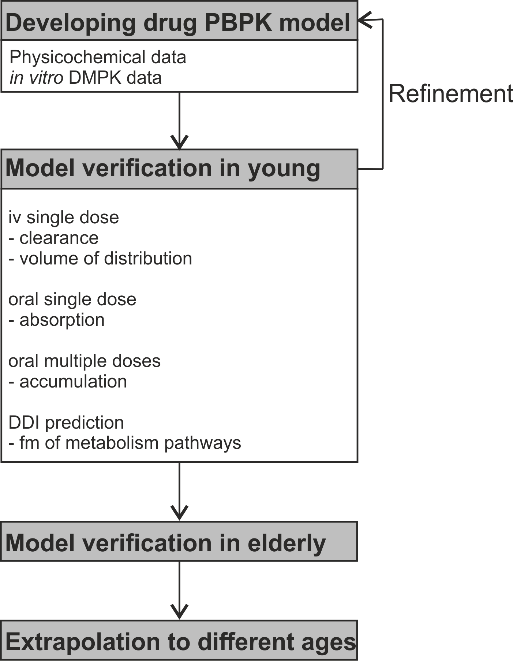 Fig. 1: Workflow of the present study. DMPK = drug metabolism and pharmacokinetic, DDI = drug-drug interaction, fm = fraction metabolized.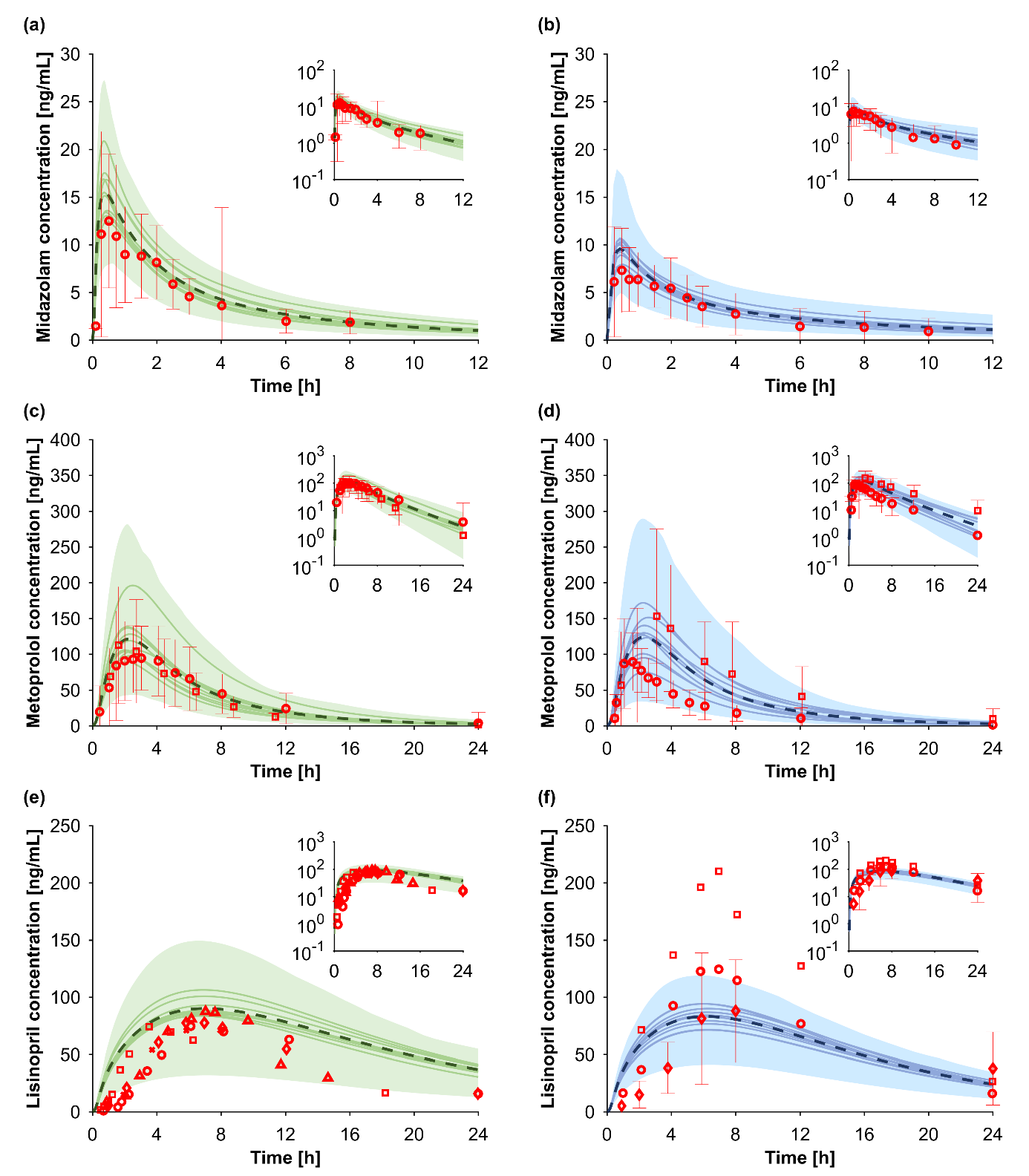 Fig. 2: Predicted vs. observed concentration time profiles for midazolam (a: young and b: elderly), metoprolol (c: young and d: elderly), and lisinopril (e: young and f: elderly). The red markers show the observed clinical data (mean ± SD), the solid lines, the dashed line, and the shaded area represent the mean of each virtual trial, the mean, and the 95% confidence interval of all virtual individuals. Green and blue show simulations in young and elderly adults, respectively. Used clinical studies for model verification can be found in Tab. S-2.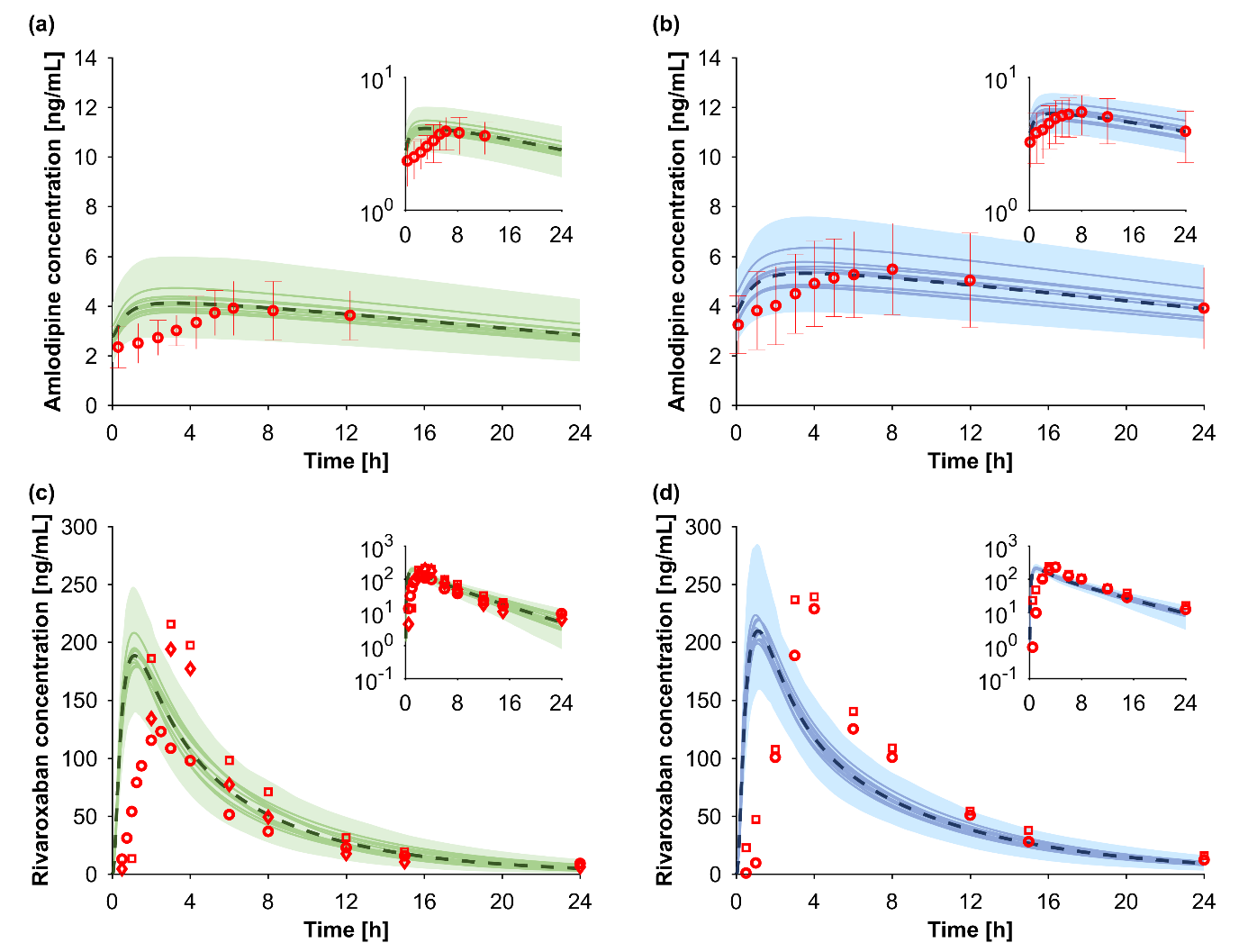 Fig. 3: Predicted vs. observed concentration time profiles for amlodipine (a: young and b: elderly) and rivaroxaban (c: young and d: elderly). The red markers show the observed clinical data (mean ± SD), the solid lines, the dashed line, and the shaded area represent the mean of each virtual trial, the mean, and the 95% confidence interval of all virtual individuals. Green and blue show simulations in young and elderly adults, respectively. Used clinical studies for model verification can be found in Tab. S-2.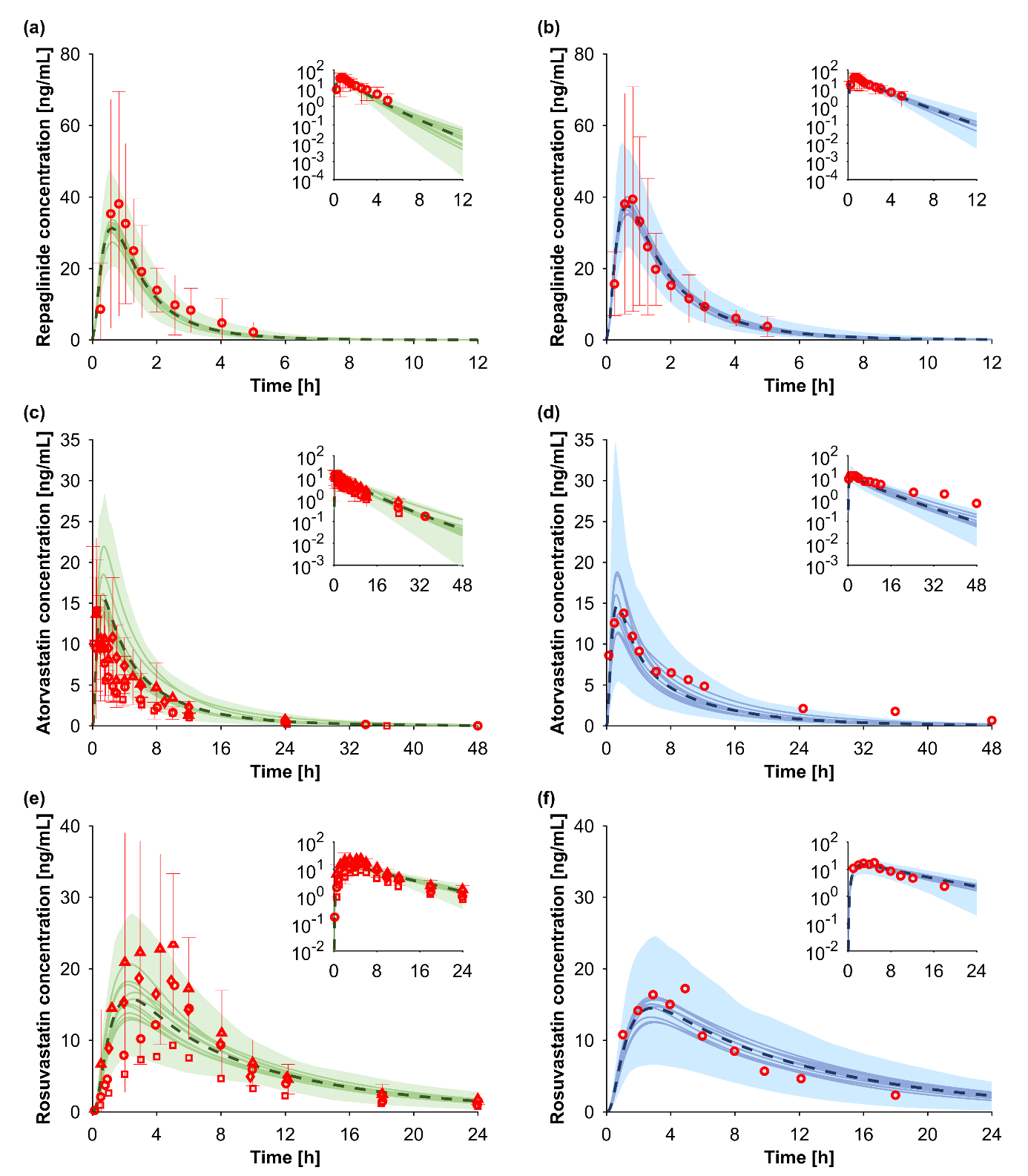 Fig. 4: Predicted vs. observed concentration time profiles for repaglinide (a: young and b: elderly), atorvastatin (c: young and d: elderly), and rosuvastatin (e: young and f: elderly). The red markers show the observed clinical data (mean ± SD), the solid lines, the dashed line, and the green shaded area represent the mean of each virtual trial, the mean, and the 95% confidence interval of all virtual individuals. Green and blue show simulations in young and elderly adults, respectively. Used clinical studies for model verification can be found in Tab. S-2.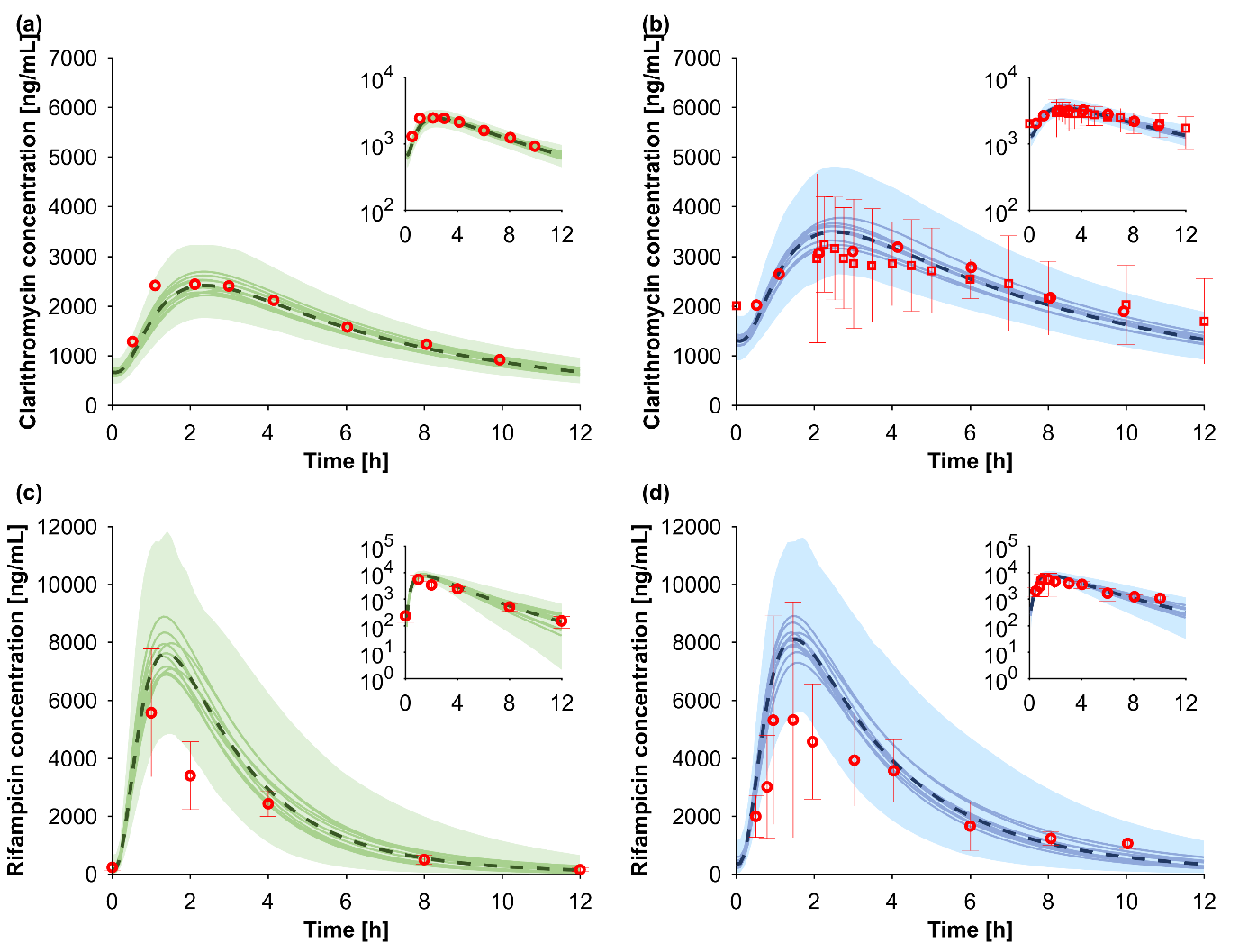 Fig. 5: Predicted vs. observed concentration time profiles for clarithromycin (a: young and b: elderly) and rifampicin (c: young and d: elderly). The red markers show the observed clinical data (mean ± SD), the solid lines, the dashed line, and the shaded area represent the mean of each virtual trial, the mean, and the 95% confidence interval of all virtual individuals. Green and blue show simulations in young and elderly adults, respectively. Used clinical studies for model verification can be found in Tab. S-2.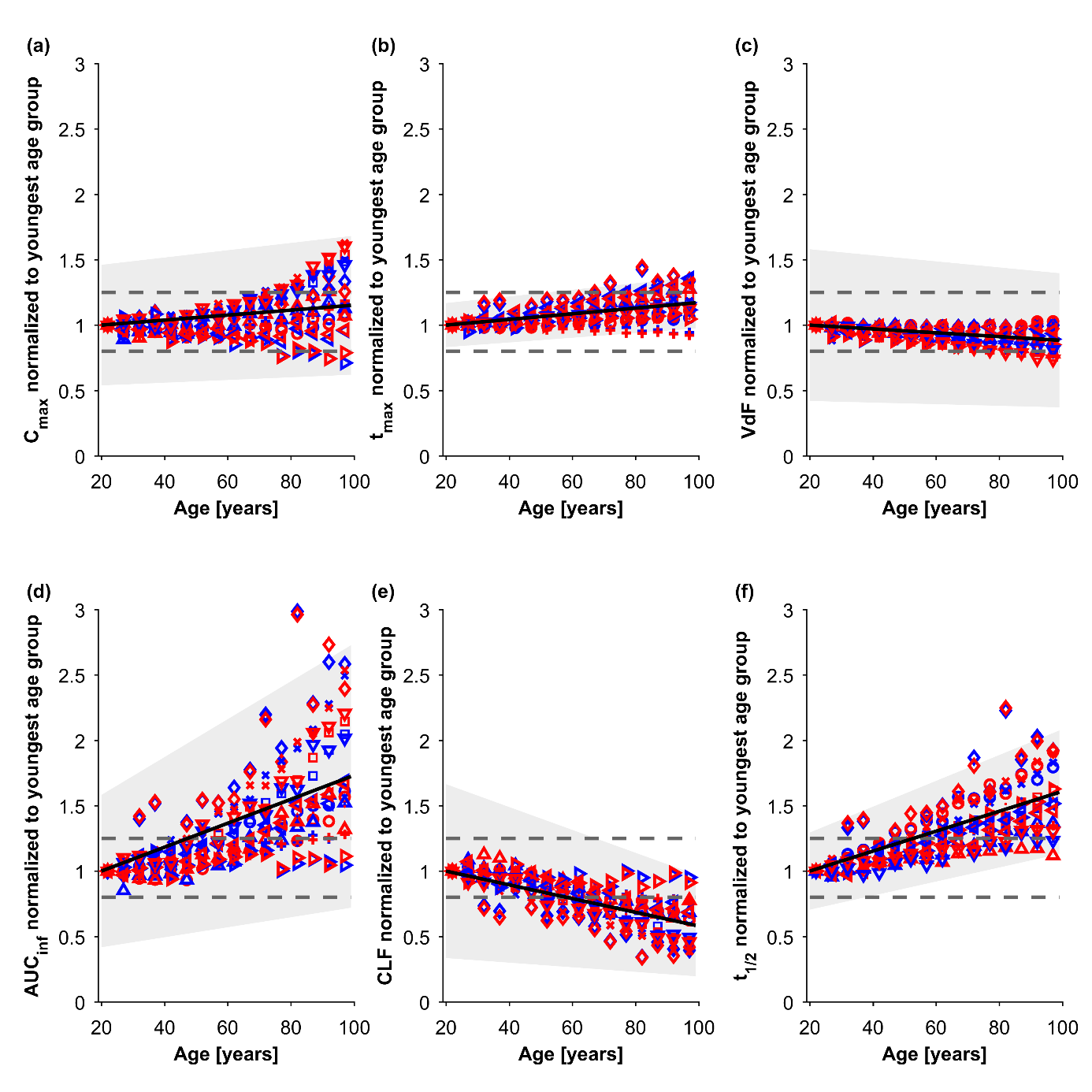 Fig. 6: Pharmacokinetic parameters normalized to the youngest investigated age group (20-24 years). Circles, triangles, diamonds, squares, plus, cross, left-, right-, and downward-pointing triangles, and dots represent midazolam, metoprolol, lisinopril, amlodipine, rivaroxaban, repaglinide, atorvastatin, rosuvastatin, clarithromycin, and rifampicin, respectively. Blue and red markers show data for men and women. The solid line and the grey shaded area display the fitted mean relationship with estimated variability between age and the pharmacokinetic parameter of interest. The grey dashed lines represent the 1.25-fold interval (bioequivalence criterion). Key: Cmax = peak concentration, tmax = time to Cmax, VdF = apparent volume of distribution, AUC = area under the curve, CLF = clearance, t1/2 = elimination half-life.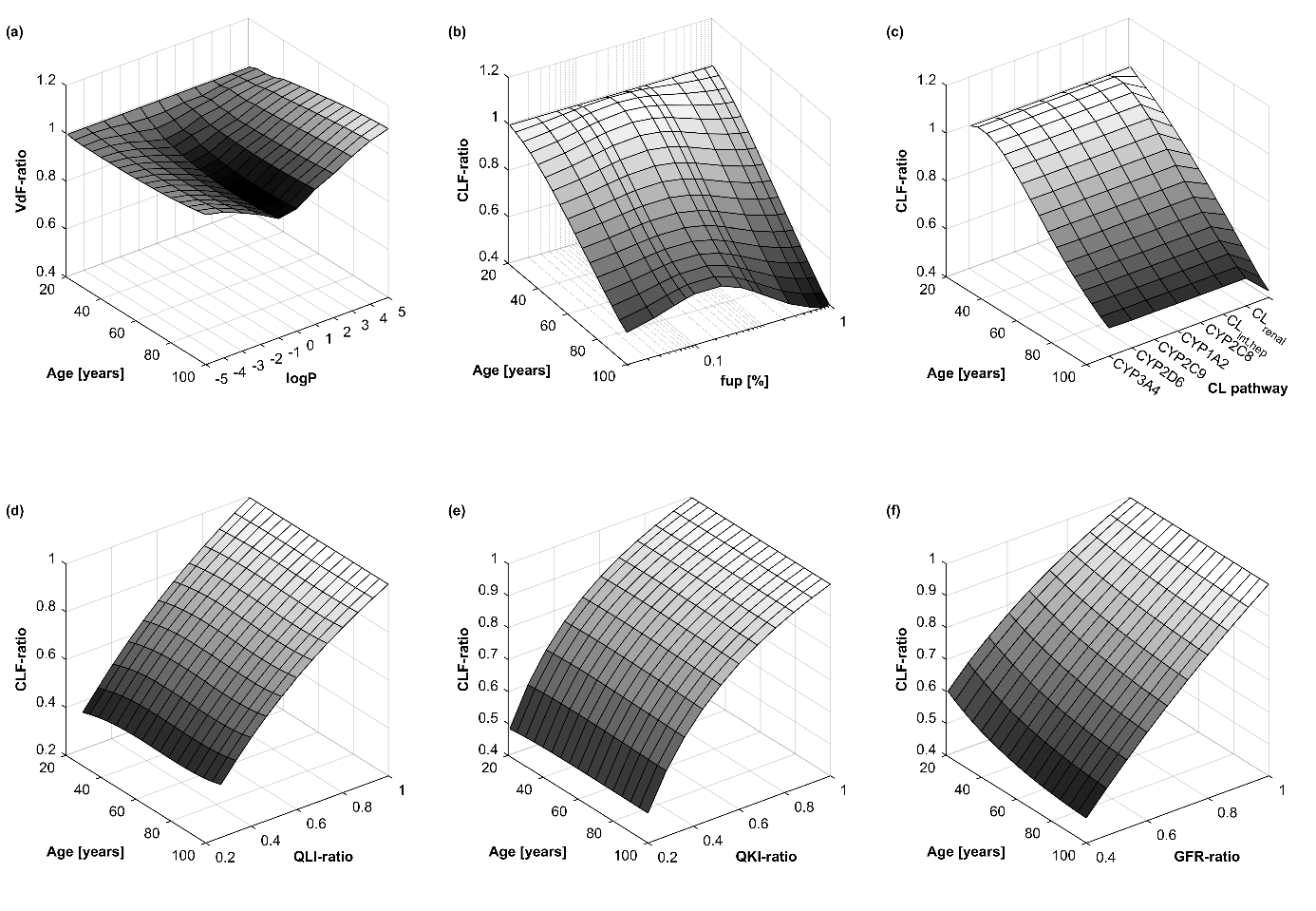 Fig. 7: Results of the conducted sensitivity analysis for drug (a-c) and physiological (d-f) parameters.Key: VdF = apparent volume of distribution, logP = octanol-water partition coefficient, CLF = clearance, fup = fraction unbound in plasma, CLint,hep = intrinsic, hepatic clearance, QLI = hepatic blood flow, QKI = renal blood flow, GFR = glomerular filtration rate. 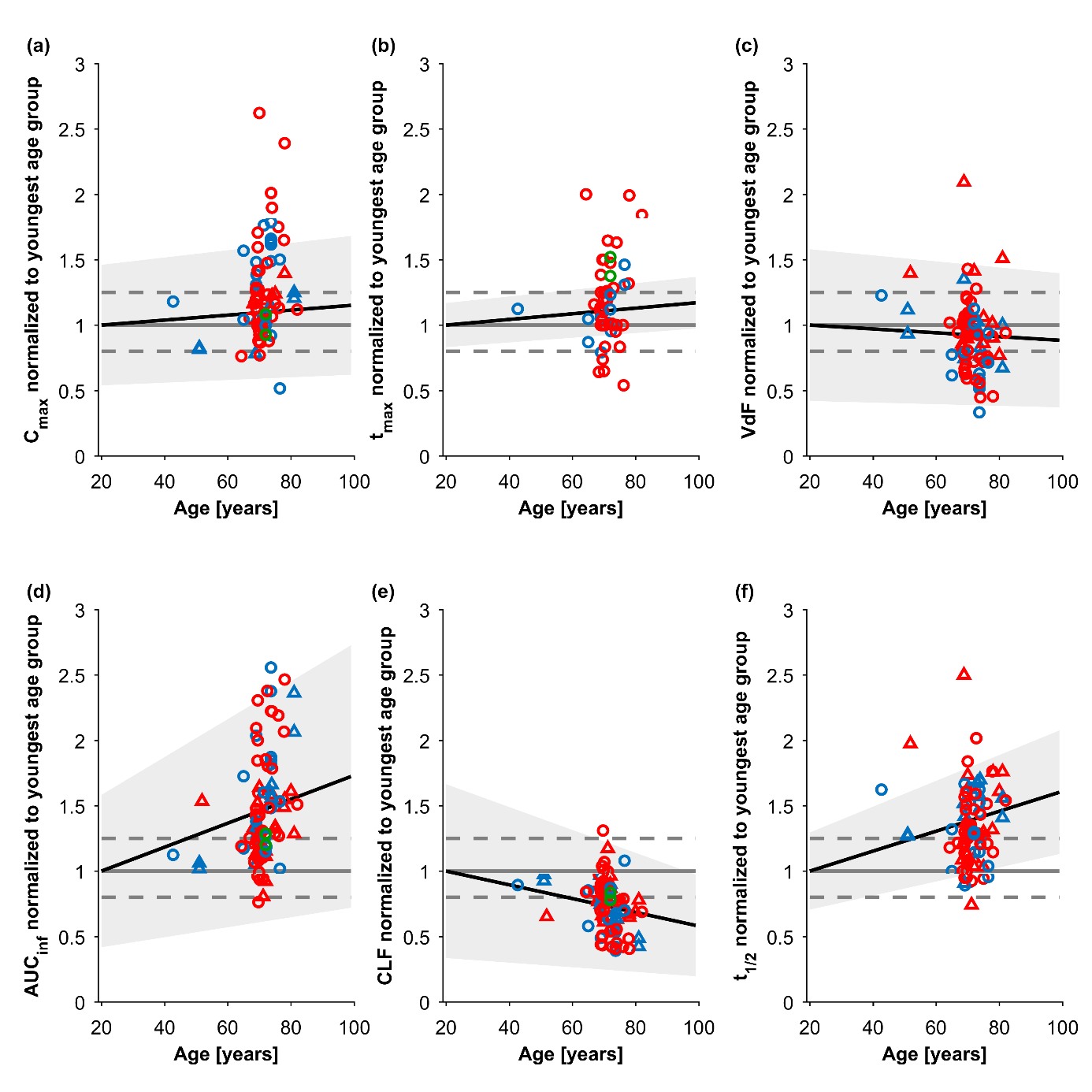 Fig. 8: Verification of derived pharmacokinetic parameter changes with age against 52 additional drugs. The solid black line, the shaded grey area, and the dashed grey lines represent the fitted mean relationship, the estimated variability, and the 1.25-fold interval (bioequivalence criterion). Red, blue, and green marker show drugs primarily undergoing hepatic, renal, and biliary eliminations. Triangle and circles represent intravenous and oral drug administration. References of the studied drugs can be found in Tab. S-3.Key: Cmax = peak concentration, tmax = time to Cmax, VdF = apparent volume of distribution, AUC = area under the curve, CLF = clearance, t1/2 = elimination half-life.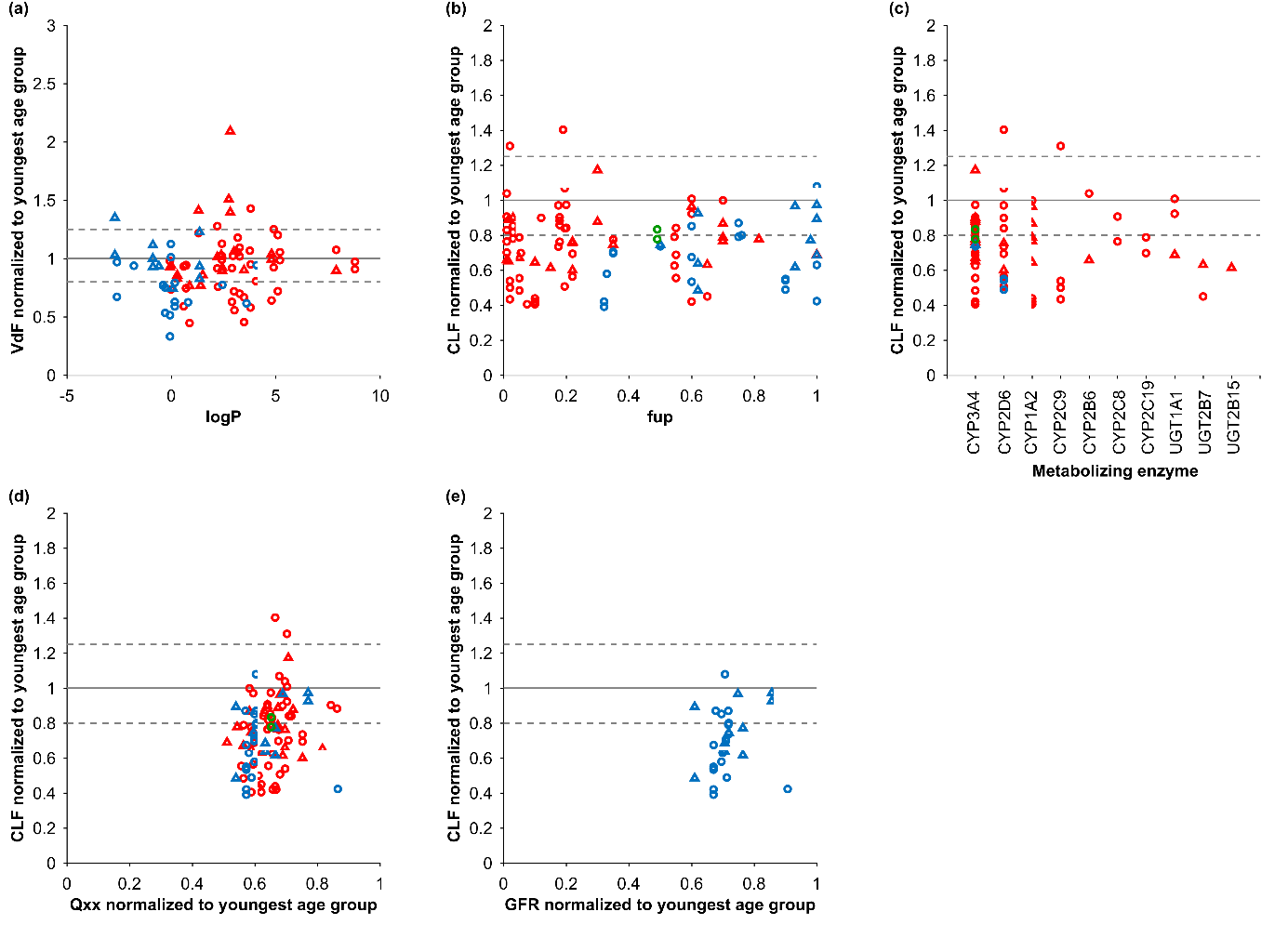 Fig. 9: Correlation between drug (octanol-water partition coefficient: logP, fraction unbound in plasma: fup) and physiological parameters (blood flow to respective organ: Qxx, glomerular filtration rate: GFR) against age-related changes in apparent volume of distribution (VdF) and clearance (CLF). Red, blue, and green marker show drugs primarily undergoing hepatic, renal, and biliary eliminations. Triangle and circles represent intravenous and oral drug administration. References of the studied drugs can be found in Tab. S-3.Table legendTab. 1: Observed vs. predicted pharmacokinetic parameters.Key: Cmax = maximal concentration, tmax = time to Cmax, AUC = area under the curve, t1/2 = elimination half-lifeTab. 2: Results of the Pearson correlation for continuous variables to explain age-related pharmacokinetic changes of the clinical data for 52 drugs additionally collected.Key: Cmax = maximal concentration, tmax = time to Cmax, AUC = area under the curve, CLF = clearance, VdF = apparent volume of distribution, t1/2 = elimination half-life, logP = octanol-water partition coefficient, fu = fraction unbound, QLI = hepatic blood flow, QKI = renal blood flow, GFR = glomerular filtration rate, corr. coef = correlation coefficient.Young adultsYoung adultsElderly adultsElderly adultsRatio elderly/youngRatio elderly/youngObservedPredictedObservedPredictedObservedPredictedMidazolamCmax [ng/mL]16.2 ± 7.715.9 ± 6.415.3 ± 7.314.8 ± 6.30.940.93tmax [h]0.7 ± 0.20.5 ± 0.10.8 ± 0.60.5 ± 0.21.100.96AUC [ng*h/mL]44.1 ± 23.250.9 ± 19.142.9 ± 17.254.8 ± 22.50.971.08t1/2 [h]3.4 ± 1.64.4 ± 1.43.2 ± 2.26.1 ± 2.00.941.37MetoprololCmax [ng/mL]115 ± 24124 ± 69106 ± 24126 ± 790.921.02tmax [h]2.4 ± 0.42.3 ± 0.41.2 ± 0.12.3 ± 0.40.501.00AUC [ng*h/mL]1,048 ± 196878 ± 5591,021 ± 105910 ± 7540.971.04t1/2 [h]9.9 ± 0.38.8 ± 2.99.6 ± 0.48.3 ± 2.10.970.94LisinoprilCmax [ng/mL]87.483.3 ± 23.3132.190.4 ± 34.91.511.09tmax [h]7.06.2 ± 0.47.37.1 ± 0.61.041.15AUC [ng*h/mL]1,3991,339 ± 3591,7361,577 ± 5661.241.18t1/2 [h]24.417.0 ± 2.4-23.2 ± 5.0-1.36AmlodipineCmax [ng/mL]4.2 ± 1.14.1 ± 1.05.8 ± 1.75.3 ± 1.21.381.30tmax [h]7.0 ± 2.03.5 ±  0.58.0 ± 2.04.0 ± 0.61.141.14AUC [ng*h/mL]81 ± 2286 ± 22112 ± 40113 ± 261.381.31t1/2 [h]53 ± 1466 ± 669 ± 2079 ± 61.301.19RivaroxabanCmax [ng/mL]190 ± 54191 ± 33237 ± 50213 ± 401.251.12tmax [h]2.3 ± 0.61.2 ± 0.22.6 ± 0.11.3 ± 0.21.121.12AUC [ng*h/mL]1,245 ± 4171,262 ± 3481,890 ± 4321,604 ± 3471.521.27t1/2 [h]9.0 ± 6.410.5 ± 2.911.6 ± 3.713.2 ± 2.81.291.26RepaglinideCmax [ng/mL]38.0 ± 20.731.9 ± 8.047.5 ± 29.338.2 ± 8.91.251.20tmax [h]0.7 ± 0.40.6 ± 0.10.7 ± 0.20.7 ± 0.11.001.17AUC [ng*h/mL]43.9 ± 36.751.7 ± 19.778.7 ± 48.783.5 ± 23.41.791.62t1/2 [h]1.3 ± 0.32.3 ± 0.61.9 ± 0.43.0 ± 0.61.461.30AtorvastatinCmax [ng/mL]14.8 ± 7.616.2 ± 8.018.115.2 ± 8.91.220.94tmax [h]1.0 ± 0.31.4 ± 0.41.81.5 ± 0.51.81.07AUC [ng*h/mL]77.9 ± 30.986.3 ± 50.3107.8114.1 ± 68.71.381.32t1/2 [h]9.2 ± 3.613.1 ± 3.718.816.1 ± 4.52.041.23RosuvastatinCmax [ng/mL]20.9 ± 10.616.2 ± 5.719.9 ± 7.414.8 ± 5.00.950.91tmax [h]5.0 ± 1.62.5 ± 0.54.0 ± 1.23.0 ± 0.70.81.2AUC [ng*h/mL]188 ± 78188 ± 59194 ± 28233 ± 921.031.24t1/2 [h]18.6 ± 4.814.8 ± 4.924.4 ± 12.516.8 ± 6.41.311.14ClarithromycinCmax [ng/mL]2,410 ± 6702,570 ± 4973,217 ± 9273,672 ± 7641.331.43tmax [h]2.12.33.12.51.451.07AUC [ng*h/mL]18,870 ± 5,55020,227 ± 4,11628,840 ± 9,54929,940 ± 5,2601.531.48t1/2 [h]11.7 ± 3.413.8 ± 2.221.3 ± 8.017.7 ± 2.91.821.28RifampicinCmax [ng/mL]5.570 ± 2,2007,841 ± 2,2307,300 ± 2,3008,310 ± 1,9771.311.06tmax [h]11.4 ± 0.31.5 ± 1.11.5 ± 0.31.461..07AUC [ng*h/mL]21,428 ± 7,64823,608 ± 15,74237,342 ± 16,48536,793 ± 20,4241.741.56t1/2 [h]4.9 ± 1.74.3 ± 1.57.9 ± 3.56.0 ± 2.01.621..40VariableCmaxtmaxAUCCLFVdFt1/2AgeCorrelation coefficient0.21 [0, 0.40]0.18 [-0.05, 0.39]0.35 [0.17, 0.51]-0.31 [-0.47, -0.12]-0.22 [-0.40, -0.02]0.09 [-0.11, 0.28]p value0.050.120.00030.0020.030.39logPCorrelation coefficient0.04 [-0.17, 0.25]-0.04 [-0.27, 0.19]-0.10 [-0.28, 0.10]0.13 [-0.08, 0.31]0.12 [-0.08, 0.31]-0.05 [-0.24, 0.15]p value0.710.740.330.190.220.64fupCorrelation coefficient-0.14 [-0.34, 0.07]0 [-0.23, 0.24]-0.07 [-0.26, 0.12]0.06 [-0.14, 0.25]-0.15 [-0.34, 0.05]-0.08 [-0.27, 0.12]p value0.180.970.460.580.150.46QLICorrelation coefficient-0.32 [-0.53, -0.06]-0.08 [-0.35, 0.19]-0.30 [-0.49, -0.07]0.27 [0.05, 0.47]0.07 [-0.17, 030]-0.09 [-0.32, 0.14]p value0.010.560.010.020.560.44QKICorrelation coefficient-0.40 [-0.67, -0.03]0.20 [-0.28, 0.60]-0.56 [-0.77, -0.24]0.60 [0.30, 0.79]0.54 [0.21, 0.76]0.05 [-0.33, 0.41]p value0.030.410.0020.010.0030.81GFRCorrelation coefficient-0.38 [-0.66, -0.01]0.23 [-0.25, 0.62]-0.64 [-0.81, -0.35]0.65 [0.38, 0.82]0.52 [0.19, 0.75]-0.04 [-0.41, 0.34]p value0.040.350.00020.0010.0040.83